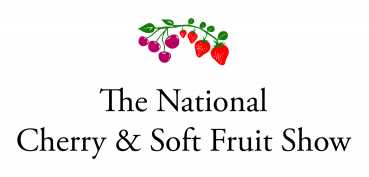 Please note: multiple entries in the same class should be listed as separate entries. If you would like a donation towards the running of the show, it would be very welcome.Our bank details are: Account name: National Cherry & Soft Fruit Show Account Sort code: 606008 Account no: 00050474 Class No.DescriptionName:	Name:	Address (for sending packaging): Address (for sending packaging): Contact no.:Contact no.:Email address:Email address: